 Название практики: "Эмогимнастика" –  воспитательная технология   для развития   одухотворенного сознания дошкольников. 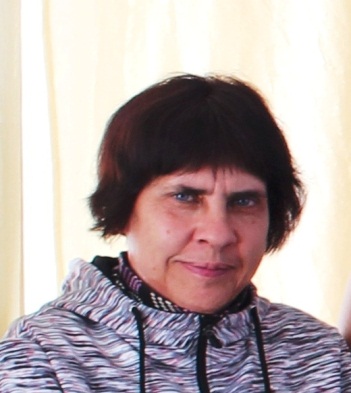 Автор(ы): Чернова Олеся Игоревна – инструктор по физическому воспитанию
ОУ: МБДОУ Ермаковский детский сад №2 комбинированного вида "Родничок"  Ммс: Ермаковский район   достижения новых образовательных результатов  Тип: педагогическая практика
 Уровень становления практики: Продвинутый уровень. * Ссылка на материалы практики, размещенные на сайте организацииhttp://detsad2.ermuo.ru/wp-content/uploads/2016/11/nnn.pdf http://detsad2.ermuo.ru/wp-content/uploads/2016/11/rrrrrrrrrrrrrrrrrrrrrrrrr.pdf, http://detsad2.ermuo.ru/wp-content/uploads/2016/11/qqq.pdf* Ключевые слова образовательной практики добро, воспитание, развитие, движение, эмоции, ребенок, одухотворение, игра, креативность, эмогимнастика. * Уровень реализации общего образования практики - Дошкольное образование  * Практика направлена на группу участников образовательной деятельности Воспитанники Родители Воспитатели Узкие специалисты (психологи, логопеды, дефектологи, социальные педагоги и т.д.)*Масштаб изменений - уровень образовательной организации*Описание практики в целом. - Использование в воспитании методов гуманной педагогики и развивающей педагогики оздоровления , способствующие гармоничному развитию личности дошкольника.*Проблемы, цели, ключевые задачи, на решение которых направлена практика- Целью педагогической практики является воспитание у детей дошкольного возраста одухотворенного сознания, как основы их гармоничного развития и правильного воспитания. Практика направлена на комплексное решение проблем дошкольного возраста в т.ч. на: -формирование уровня физического здоровья на основе развития духовных устремленностей ребенка (в т.ч. повышение иммунитета); -устранение или качественное изменение проблем развития эмоционально-волевой сферы: гиперактивности, эмоционально-психологических зажимов и др.; -формирование устойчивого интереса к образовательной деятельности на основе увлеченности процессом познания; -развитие и реализация творческих и импровизационных способностей и мн. др. Участники практики (дети, родители, педагоги) считают принципиальным и безусловным то, что решение обозначенных и многих других проблем ребенка происходит через воспитание устойчивых устремленностей к добру, как естественному и непреложному фактору гармоничного развития и самореализации. Задачами описываемой практики являются: • обеспечить качество взаимодействия участников педагогического процесса согласно следующей модели • создать единое и целостное воспитательно-развивающее пространство, в котором действуют участники педагогического процесса: дети, родители, педагоги; • формировать новое поле успешности ребенка, в котором успех рассматривается, прежде всего, как преодоление негативных проявлений духовного уровня (обиды, жадности, недружелюбия и др.), а так же добрые поступки, дела, помыслы; • создать ядро мотивов, где мотивация ориентирована на усвоение участниками процесса высокого человеческого и педагогического сознания. Основными принципами «Эмогимнастики» являются: - принцип «презумпции добра», который предполагает, что самореализация человеком его добрых устремленностей, является изначально основной человеческой миссией и заложена в нас природой, как безусловность победы добра над злом; - принцип природосообразности, основанный на убеждении, что самая важная ценность человека как личности, это его право на развитие способностей, заложенных в нём от природы. При этом, доброе человеческое начало, является естественным и природосообразным проявлением человека и наиболее полно реализует заложенные в нем продуктивные силы и способности; - принцип «круговой поруки», в отличии от негативной его интерпретации, где смысл есть «безответственность рождает безответственность», подразумевает обратное, каждый участник педагогического процесса и все они вместе ответственны за полученный результат совместной деятельности. Предполагается, что все участники педагогического процесса, безусловно принимают его принципы и целевые установки, тем самым включаясь в деятельность по его реализации. - принцип «безусловной правоты ребенка» основан на убежденности автора в том, что ребенок-дошкольник в его первозданной духовной сути, подсознательно ближе всего стоит к осознанию непреложности победы добра над злом. Ребенок вовсе не обязан быть слепым исполнителем воли взрослого, он прекрасно осознает свою человеческую миссию и нацелен на ее выполнение. Все негативные проявления ребенка (шалость, непослушание, капризы и др.), требуют от нас только лишь правильного к ним педагогического отношения. И основа всего здесь любовь и терпение. Взрослый, прежде всего, родитель, строящий воспитание на основе этих добродетелей, получает в награду великую ценность – доверие ребенка. Отношения, строящиеся на основе взаимного доверия, дают ребенку ощущение защищенности. Что будет важно для него не только в период дошкольного детства, но и в подростковом возрасте. А, самое главное, он включается в процесс правильного (идущего вправо) совращения (совместного со значимого для него взрослыми), т.е. движения по божественному пути развития. *Основная идея/суть/базовый принцип  практики- Практика рассматривает дошкольный возраст, как уникальный период развития человеческой личности, в котором заложены неповторимые возможности для формирования фундаментальных основ доброго начала, которое является движущей силой всех ценностных устремленностей человека, обеспечивает полную самореализацию заложенного в нем творческого потенциала, формирования духовного и физического здоровья. Именно воспитание, целью которого является не усвоение большого количества правил дисциплинарного характера, а проявление у ребенка добрых чувств и эмоций, эмпатии и толерантности, эстетического восприятия позволяет реализовать заложенный в ребенке духовный потенциал и получить на этой основе интерес к познанию окружающего мира иного качества, который я называю: увлеченностью процессом познания. Ребенок-дошкольник гораздо прочнее запоминает и усваивает ту информацию, которая заставляет его переживать, чувствовать, удивляться, радоваться, т.е. затрагивает не столько его мозг, сколько душу. Это явление я называю «большая душа маленького человека». Воспитательно-образовательный процесс эмогимнастика рассматривает, как питание души и сердца ребенка всеми лучшими, (высшими, возвышающими, одухотворяющими) плодами человеческой культуры, а так же проживанием, с помощью специальных видов деятельности (см. 14.3) возвышающих душу состояний: любви, дружелюбия, умения радоваться успехам друзей и мн.др. Взаимодействуя в общем и целостном воспитательно-образовательном пространстве его участники (дети, родители, педагоги) образуют поле сотрудничества и содружества направленное на самосовершенствование и саморазвитие всех его участников. Воспитание духовных начал, есть изначальное естество человека, открывающее перед ним безграничные возможности, поэтому на этом пути находится решение всех проблем человека, в том числе и проблемы физического и эмоционально-психологического здоровья. Эмогимнастика опирается на уникальный опыт Гуманной педагогики и опыт развивающей педагогики оздоровления, рассматривающих одухотворенное сознание, как силу устанавливающую погоду в эмоционально-психологическом мире ребенка, потому что оно есть та возвышающая и единственно правильная развивающая и воспитывающая человеческая устремленность, которая формирует направленность его личностных ориентаций, мыслей, поведения. *Средства (технологии, методы, формы, способы и т.д.) реализации практики- «Эмогимнастика» реализуется через специфические формы деятельности: Эмоигра – основная форма эмогимнастики, цель которой выработать естественную потребность ребенка в достижении разнообразных состояний духовного уровня (любви, дружелюбия, эмпатии, толерантности, щедрости, удивления, восхищения и мн. др.). Эмоигра призвана вызвать у детей переживания и состояния, направленные на утверждение их созидательных и творческих способностей, развивающих эстетическое восприятие, пробудить в них желание быть лучше, красивее, правильнее, а так же порадоваться успехам своих товарищей. Существует категория эмоигры «Шаг к победе», направленная на преодоление негативных эмоционально-психологических состояний, имеющих проекции духовного уровня: обидчивость, жадность, недружелюбие, детская агрессия и др. Победа над проявлением таких эмоций, рассматривается, ничуть не менее важной, чем овладение предметными умениями и навыками. И обязательно отмечается взрослыми. Участники образовательного процесса (педагоги, родители, дети) стремятся к выстраиванию единого, целостного игрового пространства в котором реализуется их творческий и созидательный потенциал. При чем процесс является взаимозависимым и взаимообусловленным и ведущая педагогическая позиция в нем - это «вместе». Эморитмика – форма эмогимнастки, где состояние одухотворения достигается через музыкально-ритмическую деятельность. Эморитмика помогает достижению состояний душевного подъема, проживанию разнообразных чувств и эмоции, которые способствуют формированию высоконравственных качеств личности: патриотизма и любви к Родине, дружбы, эмпатии, доброжелательности и мн. др. Развивает эстетические потребности. Эмоминутки направлены на выработку эталонов поведения в разнообразных проблемных ситуациях. Например, в ситуации конфликта применяются «мирилки», для выработки умений уступать друг другу «уступишки», для выработки умений справляться с обидами используются «необижайки» и т.д. Эмоминутки являются частью единого, целостного игрового пространства, всецело опираются на преобладание у дошкольников игровых мотивов поведения. *Результаты (образовательные и прочие) обеспечиваемые практикой - У ребенка, развивающегося правильно, естественно и целесообразно реализующего свои, данные природой устремленности, видимая положительная динамика наблюдается в развитии всех функциональных систем организма, как психологических, так и соматических. Поэтому оценка качества работы по «Эмогимнастике» является интегративной. Важным показателем успешности реализации «Эмогимнастики» является увлеченность ребенка процессом познания. Одним из индикаторов успешности реализации программы является проявление творческих и импровизационных способностей, в том числе двигательного творчества, которые я отслеживаю через креативные игры. Применение «Эмогимнастики» положительно влияет на развитие физических способностей ребенка. Основные виды движений (бег, ходьба, метание, ползание, лазание), а так же навыки школы мяча, становятся более естественными и эстетичными, наблюдается рост показателей в развитии всех физических качеств, особенно ловкости, быстроты, гибкости, что объясняется снятием психологических зажимов: скованности, стеснения, нерешительности, эмоционального напряжения. Появляется чувство внутренней свободы и мышечной радости. Положительная динамика прослеживается в показателях здоровья детей, т.к. в состоянии одухотворения ребенок находится в зоне высоких энергетических вибраций, что делает его более защищенным от разнообразных негативных факторов, снижающих его иммунитет. У ребенка, развивающегося в его естественных духовных устремленностях так же естественно решаются многие проблемы эмоционально-волевой сферы: снимаются психологические зажимы, разблокируются зоны мозга, отвечающие за формирование всех функций мышления, речи, движений, поэтому достигается значительная динамика психического и физического здоровья, такой путь развития формирует высший тип отношения к своему здоровью - «здравосозидание», термин заимствован из программы «Здравствуй», М.Л. Лазарева.*Способы/средства/инструменты измерения результатов образовательной практики- Главным показателем результативности данной педагогической практики является развитие двигательной сферы ребенка. Ее я рассматриваю, как третью сигнальную систему, т.е. состояние двигательной сферы ребенка - дошкольника дает целостное представление не только о развитии физиологических параметров, но отражает процессы эмоционально-психологического характера, а так же состояние духовной сферы ребенка. В связи с этим, количественные показатели развития физических качеств, дополняю оценкой качества естественности ОВД (низкий уровень, норма, высокий уровень), т.к., естественность, легкость и красота основных видов движений является показателем положительного и правильного эмоционально-психологического состояния ребенка. Высокий уровень, как правило, ставлю детям, достигшим уровня двигательной импровизации и творчества. Проведение пятиуровневой оценки овладения навыками школы мяча, т.к. данный раздел очень важный в коррекции многих проблем физической и эмоционально-волевой сферы дошкольников, способствущий снятию психологических зажимов, коррекции гиперактивности, стимуляции центров речи и мн. др. Тестирование статического (стойка на одной ноге-попеременно левой и правой или проба Ромберга) и динамического баланса (прохождение по зауженной опоре перешагивая дуги, а для высокого уровня прохождение выполняется после кувырка вперед). Понятие «здоровье» для меня категория, прежде всего, духовная, а не физиологическая. Известнейшая, рожденная бодрящимся советским временем фраза: «В здоровом теле – здоровый дух», мною логически переосмыслена и звучит, как «Здоровая душа и для тела хороша», а понятие «здоровая» вполне можно заменить на «добрая». За 8 лет внедрения «Эмогимнастики» в образовательный процесс имеются положительные динамические изменения в количественных и качественных показателях здоровья и физического развития воспитанников: неизменно положительная динамика движения по группам здоровья, повышение посещаемости детского сада, связанную с отсутствием заболеваний с 46% до 67%, прирост показателей физических качеств на оценку хорошо и отлично у 90% воспитанников. Включенность родителей в образовательную практику – 100%. На начало 2019-2020 уч. года на первом уровне: взаимодействие (ознакомление, целеполагание, первичное анкетирование, консультации, определение инициативных лидеров) – 46%; Второй уровень (сотрудничество, сотворчество): реализация совместных проектов, проведение совместных мероприятий, проблемные столы, вторичное анкетирование, иерархия целей и потребностей - 35%; Третий уровень (содружество): Ценностные устремленности духовного уровня, задачи и принципы настоящей практики становятся жизненными целевыми установками. Выполнения целей и задач духовного уровня становятся потребностью. Данный уровень выходит за рамки образовательного учреждения – 19%. Приведенные цифры являются приблизительными, т.к. ведущие параметры практики не могут быть зафиксированы формальными способами получения результата (опросом, анкетированием и др.), а являются неформальным следованием заданным целевым установкам и принципам.*Проблемы, трудностями в реализации практики - Одной из проблем считаю кризис педагогического сознания. Решение основных проблем образования и воспитания мы снова ищем на западе, а вместе с тем, недостижимая доныне высота педагогического сознания принадлежит нам самим и это Гуманная педагогика. Только она способна быть вписанной в реалии сегодняшнего дня, и быть в авангарде движения к педагогике одухотворенного сознания Второй по значимости проблемой считаю, сложившийся в дошкольной педагогике приоритет образования над воспитанием. «Эмогимнастика» призвана доказать, что ребенок-дошкольник гораздо прочнее воспринимает и усваивает ту информацию, которая заставляет его переживать, чувствовать, удивляться, радоваться, т.е. затрагивает не столько его мозг, сколько душу. Это явление я называю «большая душа маленького человека». Следуя за воспитанием, образование перестает быть формальным, навязываемым ребенку, оно гораздо менее, опирается на установку «надо», а более на «мне хочется, потому что интересно». Конечным результатом этого является увлеченность ребенка процессом познания.*Рекомендации тем, кого заинтересовала практика (ваши практические советы)- Не забывать, что уникальность дошкольного возраста заключается в преобладании игровых мотивов поведения, его развивающую парадигму можно описать как: Учимся – познавая! Познаем – играя! Игрой – вдохновляемся! Вдохновляясь – удивляемся! Данная принципиальная система представляет собой бесконечное движение человечества по пути постижения гармонии. А удивление, здесь, извечное состояние человека, влекущее его по пути познания.*Автор образовательной практики  готов обеспечить сопровождение заинтересовавшимся: - консультационное сопровождение- предоставить информационные материалы - предоставить методические материалы - провести вебинар/семинар/мастер-класс и т.д. *Рекомендательные письма/экспертные заключения/ сертификаты, подтверждающие значимость практики для сферы образования Красноярского края (перечислить документы и указать ссылку на сайте общеобразовательной организации)- Благодарность управления образования Ермаковского района за профессиональную демонстрацию педагогического опыта в рамках 4-й практической конференции «Реализация ФГОС ДО в Ермаковском районе: опыт, итоги, перспективы»; http://detsad2.ermuo.ru/wp-content/uploads/2016/11/1113.jpg 2) 2016г: Благодарственное письмо управления образования Ермаковского района за успешную демонстрацию педагогического опыта в рамках 2-й районной конференции «Реализация ФГОС ДО в Ермаковском районе»; http://detsad2.ermuo.ru/wp-content/uploads/2016/11/2221.jpg 3) 2016г: Благодарственное письмо управления образования Ермаковского района «За успешную демонстрацию игровой деятельности с дошкольниками и трансляцию собственного педагогического опыта»; http://detsad2.ermuo.ru/wp-content/uploads/2016/11/3331.jpg 4) 2019г.: Благодарственное письмо МБУ «Ермаковский методический центр» за обмен опытом в области использования здоровьесберегающих технологий среди педагогов района; http://detsad2.ermuo.ru/wp-content/uploads/2016/11/4441.jpg 5) 2018г.: Благодарность МБУ «Ермаковский методический центр» за качественную экспертизу методических разработок ДОУ, представленных на 4-й практической конференции; http://detsad2.ermuo.ru/wp-content/uploads/2016/11/555.jpg 6) 2017г.; Грамота управления образования Ермаковского района за разработку методических пособий по дошкольному образованию в соответствии с основными тенденциями эффективного внедрения ФГОС ДО в рамках районной методической выставки «Школа сегодня – будущее завтра»; http://detsad2.ermuo.ru/wp-content/uploads/2016/11/6661.jpg 7) 2011г.: Почетная грамота МБУ «Ермаковский методический центр» за популяризацию педагогического опыта в рамках методической выставки-форума «Школа. Образование. Мир детства»; http://detsad2.ermuo.ru/wp-content/uploads/2016/11/777.jpg 8) 2013г.: Грамота МБУ «Ермаковский методический центр» за качественную методическую продукцию из опыта работы, представленную на выставке-форуме «Школа. Образование. Мир детства»; http://detsad2.ermuo.ru/wp-content/uploads/2016/11/888.jpg 9) 2013г.: Диплом ЗАО ВК «Красноярская ярмарка» за успешную демонстрацию педагогического опыта и популяризацию ЗОЖ среди детей дошкольного возраста в Краевой выставке-ярмарке «Сибирский образовательный форум 2013»; http://detsad2.ermuo.ru/wp-content/uploads/2016/11/999.jpg 10) 2012 г.: Диплом ЗАО ВК Красноярская ярмарка за системную работу по физическому направлению развития детей; http://detsad2.ermuo.ru/wp-content/uploads/2016/11/1010.jpg 11) 2013 г.: Диплом ЗАО ВК Красноярская ярмарка за отличную работу по коррекции и развитию детей дошкольного возраста; http://detsad2.ermuo.ru/wp-content/uploads/2016/11/1011.jpg 12) 2015 г.: Диплом Педагогического информационного агентства «Креатив» за высокие достижения и результаты образовательной деятельности; http://detsad2.ermuo.ru/wp-content/uploads/2016/11/1012.jpg 13) 2011г.; Диплом всероссийского конкурса профессионального мастерства педагогов новаторов «Урок физкультуры 21 века»; http://detsad2.ermuo.ru/wp-content/uploads/2016/11/1013.jpg 14) 2019 г.; Диплом 1 степени Управления образования администрации Ермаковского района за высокую значимость практики для сферы образования Ермаковского района и Красноярского края в рамках 5-й районной практической конференции «Реализация ФГОС ДО в Ермаковском районе»; http://detsad2.ermuo.ru/wp-content/uploads/2016/11/1014.jpg 15) 2010г.: Почетная грамота МУ «Межшкольный методический центр» за высокий уровень проведения мастер-класса в рамках районной методической недели; http://detsad2.ermuo.ru/wp-content/uploads/2016/11/1015.jpg 16-18) 2011-2013г.: Сертификаты УО администрации Ермаковского района за активное участие в районных педагогических чтениях «Педагогический поиск – как условие развития успешности учащихся»; http://detsad2.ermuo.ru/wp-content/uploads/2016/11/1016.jpg http://detsad2.ermuo.ru/wp-content/uploads/2016/11/1017.jpg http://detsad2.ermuo.ru/wp-content/uploads/2016/11/1018.jpg 19) 2017г.: Сертификат УО администрации Ермаковского района за качественную работу по экспертизе методических разработок в рамках районной педагогической выставки «Школа сегодня – будущее завтра»; http://detsad2.ermuo.ru/wp-content/uploads/2016/11/1019.jpg 20) 2018г.: Сертификат УО администрации Ермаковского района за демонстрацию педагогического опыта в рамках 4-й районной практической конференции «Реализация ФГОС ДО в Ермаковском районе: опыт, итоги, перспективы»; http://detsad2.ermuo.ru/wp-content/uploads/2016/11/1020.jpg 21) 2014г.: Свидетельство об авторстве публикации «Большая душу маленького человека» в научно-методическом журнале «Педагогическая позиция»; http://detsad2.ermuo.ru/wp-content/uploads/2016/11/1021.jpg 2011г. Методическая разработка «Эмогимнастика – воспитательная технология для дошкольников» оценена районным экспертным советом в 10 из 10 баллов; 2013г. Методическая разработка «К гармонии через движение» оценена районным экспертным советом в 10 из 10 баллов; 2015г. Методическая разработка «Физкультура для развития! Физкультура для здоровья! Физкультура для радости!» 10 из 10 баллов; 2016 г. Методическая разработка «Экодинамика» 8 из 10 баллов. *Наличии публикаций материалов по теме реализуемой практики укажите ссылки на источникиПубликация статьи в научно-методическом журнале «Педагогическая позиция» №24 ноябрь, 2014 г., www.minuspk.ruКонец формы